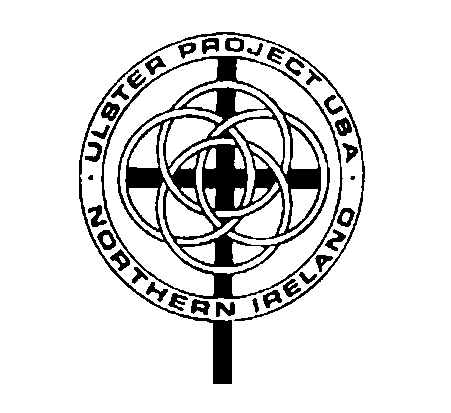 Meeting Agenda Area  ProjectDate: November 13, 2017 Opening Prayer/Scripture:  John 17:23 I in them and you in me—so that they may be brought to complete unity. Then the world will know that you sent me and have loved them even as you have loved me.Attendance sheet- please sign inTreasurer’s report-  Correspondence –Committee Reports- Auction update-ShirleyOld businessHost FamiliesOther: New BusinessInternational conference:  Madison UP Conference expense-$200   Ellen McCarley   Updates/Meeting with Jen Henderson and Massillon UP- Linda ReibensteinAdditional Fundraiser?     (Massillon – NY Trip Dec. 1-2-3)Auction- stuff & stamp envelopesDiscuss day of meeting change from 2nd Monday?Other:       Adjournment-Next meeting December   , 2017 